            Чăваш Республикин                                                                  Администрация              Пăрачкав район                                                                    Порецкого района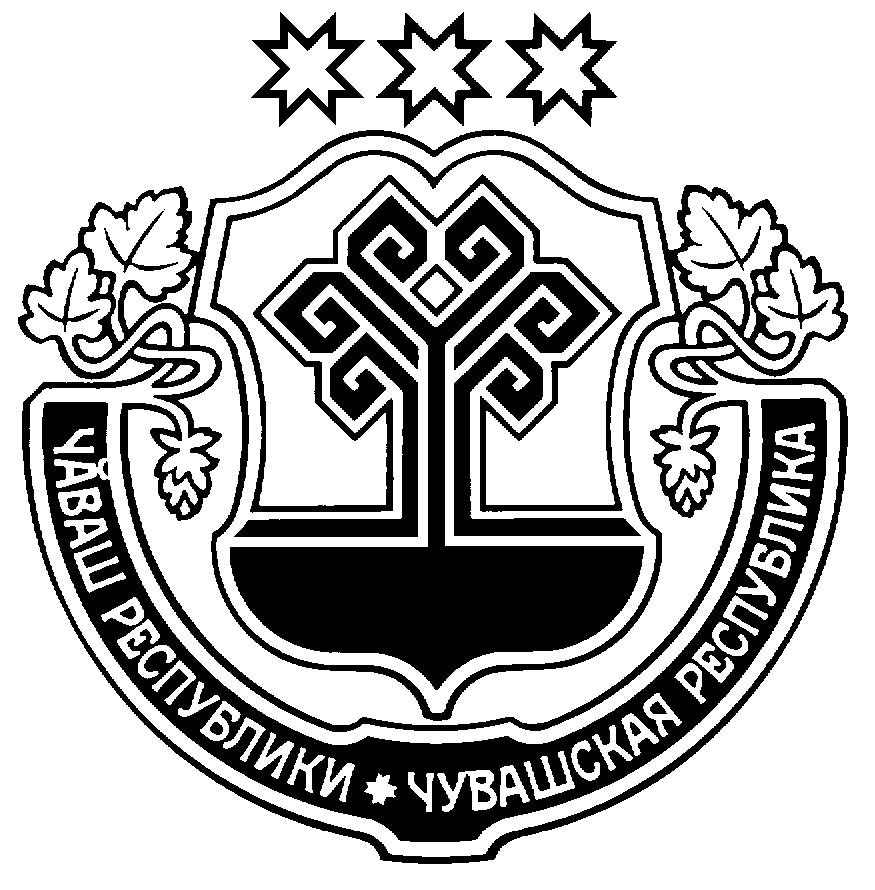     администрацийĕ                                                              Чувашской Республики        ЙЫШĂНУ                                                                       ПОСТАНОВЛЕНИЕ__________2014 г.   № _______                                                 17.03.2014 г.   № 114     Пăрачкав сали                                                                      с. ПорецкоеОб утверждении административного регламента по предоставлению муниципальной услуги «Подготовка и выдача градостроительных планов земельных участков»В соответствии с Градостроительным кодексом Российской Федерации, Федеральным законом «О защите прав потребителей», Федеральным законом «Об организации предоставления государственных и муниципальных услуг», постановлением администрации Порецкого района от 01.09.2011 года № 303 «О порядке разработки и утверждения административных регламентов исполнения муниципальных функций и предоставления муниципальных услуг»,   администрация Порецкого  района  п о с т а н о в л я е т:1. Утвердить прилагаемый административный регламент по предоставлению муниципальной услуги «Подготовка и выдача градостроительных планов земельных участков». 2. Постановление администрации Порецкого района от 07.08.2013 г. № 271 «Об утверждении административного регламента по предоставлению муниципальной услуги «Подготовка и выдача градостроительных планов земельных участков» признать утратившим силу.3. Контроль за исполнением настоящего постановления возложить на заместителя главы администрации района по вопросам строительства, дорожного хозяйства и ЖКХ - Вавилова Александра Георгиевича.   4. Настоящее постановление вступает в силу с момента его официального опубликования и подлежит размещению на официальном сайте администрации Порецкого района.Глава администрацииПорецкого района		                                                                                                   Е.В.ЛебедевУтвержденпостановлением администрации Порецкого районаот 17.03.2014 № 114АДМИНИСТРАТИВНЫЙ РЕГЛАМЕНТадминистрации Порецкого района Чувашской Республики по предоставлению муниципальной услуги «Подготовка и выдача градостроительных планов земельных участков»I. Общие положения1.1. Предмет регулирования административного регламента Административный регламент администрации Порецкого района Чувашской Республики по предоставлению муниципальной услуги «Подготовка и выдача градостроительных планов земельных участков» (далее – Административный регламент) устанавливает сроки и последовательность действий (административные процедуры) по предоставлению муниципальной услуги. Административный регламент разработан в целях повышения качества и доступности муниципальной услуги юридическим и физическим лицам, в том числе индивидуальным предпринимателям. Предметом регулирования Административного регламента являются отношения, возникающие при предоставлении муниципальной услуги по вопросу подготовки и выдачи градостроительного плана земельного участка для строительства и реконструкции объектов (далее – муниципальная услуга).1.2. Формирование и направление запросов в органы (организации), участвующие в предоставлении муниципальной услугиОснованием для осуществления административной процедуры, связанной с формированием и направлением межведомственных запросов в органы (организации), участвующие в предоставлении муниципальной услуги, является установление в рамках осуществления административной процедуры, связанной с приемом заявления и документов, необходимых для предоставления муниципальной услуги и представляемых заявителем, необходимости обращения в государственные органы, органы местного самоуправления и подведомственные государственным органам или органам местного самоуправления организации, в распоряжении которых находятся документы в соответствии с нормативными правовыми актами Российской Федерации, нормативными правовыми актами субъектов Российской Федерации, муниципальными правовыми актами, с целью получения сведений, необходимых для предоставления муниципальной услуги.Межведомственный запрос администрации Порецкого района о представлении документов (их копии или сведения, содержащиеся в них), необходимых для предоставления государственной услуги с использованием межведомственного информационного взаимодействия, должен содержать следующие сведения, если дополнительные сведения не установлены законодательным актом Российской Федерации:- наименование органа, направляющего межведомственный запрос;- наименование органа, в адрес которого направляется межведомственный запрос;- наименование муниципальной услуги, для предоставления которой необходимо представление документа и (или) информации, а также, если имеется, номер (идентификатор) такой услуги в реестре муниципальных услуг;- указание на положения нормативного правового акта, которыми установлено представление документа и (или) информации, необходимых для предоставления муниципальной услуги, и указание на реквизиты данного нормативного правового акта;- сведения, необходимые для представления документа и (или) информации, установленные настоящим Административным регламентом, а также сведения, предусмотренные нормативными правовыми актами как необходимые для представления таких документа и (или) информации;- контактная информация для направления ответа на межведомственный запрос;- дата направления межведомственного запроса;- фамилия, имя, отчество и должность лица, подготовившего и направившего межведомственный запрос, а также номер служебного телефона и (или) адрес электронной почты данного лица для связи.Срок направления межведомственного запроса в соответствующий орган (организацию) не должен превышать 3 дней с момента приема и регистрации заявления и документов, необходимых для предоставления муниципальной услуги. Результатом процедуры является направление межведомственного запроса в соответствующий орган (организацию). заявителей на предоставление муниципальной услугиЗаявителями на предоставление муниципальной услуги являются физические лица и юридические лица (далее – заявители). С заявлением и документами для получения муниципальной услуги также вправе обратиться представители указанных лиц, действующие в силу полномочий, соответствующих законодательству Российской Федерации.1.3. Информирование о порядке предоставления муниципальной услуги1.3.1. Информация об органах власти, структурных подразделениях, организациях, предоставляющих муниципальную услугуИнформация, предоставляемая заинтересованным лицам о муниципальной услуге, является открытой и общедоступной. Сведения о местах нахождения и режиме работы органов власти, предоставляющих муниципальную услугу, их структурных подразделениях, организациях, участвующих в предоставлении муниципальной услуги представлены в Приложении № 1 к Административному регламенту.1.3.2. Способ получения сведений о местонахождении и режиме работы органов власти, структурных подразделениях, организациях, предоставляющих муниципальную услугуСведения о местах нахождения и режимах работы, контактных телефонах, адресах электронной почты органов власти, их структурных подразделений, организаций, размещены на информационных стендах соответствующих структур, на официальном сайте Администрации в информационно-телекоммуникационной сети «Интернет» (далее – официальный сайт в сети «Интернет») (Приложение № 1 к Административному регламенту), а также используя региональную информационную систему Чувашской Республики «Портал государственных и муниципальных услуг (функций) Чувашской Республики» (далее - Портал) www.gosuslugi.cap.ru.Прием и информирование заинтересованных лиц по вопросам предоставления муниципальной услуги осуществляется специалистом отдела строительства, дорожного хозяйства и ЖКХ (далее – отдел) администрации Порецкого района Чувашской Республики, либо специалистами МФЦ (далее - МФЦ).График работы специалистов отдела администрации Порецкого района Чувашской Республики:понедельник – пятница с 8.00 ч. - 17.00 ч., перерыв на обед с 12.00 ч. до 13.00 ч.; выходные дни – суббота, воскресенье.Режим работы МФЦ:понедельник - пятница с 8.00 ч. до 18.00 ч. суббота - с 8.00 ч. до 14.00 ч. без перерыва на обед выходной день - воскресенье.1.3.3. Порядок получения информации заинтересованными лицами о предоставлении муниципальной услугиИнформацию о порядке предоставления муниципальной услуги (далее - информация о процедуре) заинтересованные лица, могут получить:- в устной форме лично или по телефону специалиста отдела администрации Порецкого района Чувашской Республики, специалиста МФЦ;- в письменном виде почтой в адрес главы или заместителя главы администрации Порецкого района Чувашской Республики, курирующего предоставление муниципальной услуги;- на сайте администрации Порецкого района Чувашской Республики в сети «Интернет», Портале.Основными требованиями к информированию заинтересованных лиц являются:- достоверность и полнота информирования о процедуре;- четкость в изложении информации о процедуре; - удобство и доступность получения информации о процедуре;- корректность и тактичность в процессе информирования о процедуре.  Информирование заинтересованных лиц организуется индивидуально или публично. Форма информирования может быть устной или письменной, в зависимости от формы обращения заинтересованных лиц или их представителей.1.3.4. Публичное устное информированиеПубличное устное информирование осуществляется с привлечением средств массовой информации (далее - СМИ).1.3.5. Публичное письменное информированиеПубличное письменное информирование осуществляется путем публикации информационных материалов в СМИ, размещения на официальном сайте Порецкого района Чувашской Республики в сети «Интернет», МФЦ, Портале, использования информационных стендов, размещенных в помещениях органов власти, структурных подразделений, организаций, участвующих в предоставлении муниципальной услуги.Информационные стенды оборудуются в доступном для получения информации помещении. На информационных стендах и официальных сайтах в сети «Интернет» содержится следующая обязательная информация:наименование органа, предоставляющего муниципальную услугу;почтовый адрес, адреса электронной почты и официального сайта в сети «Интернет», контактные телефоны, режим работы, должность специалистов, осуществляющих прием и консультирование заинтересованных лиц;описание процедуры предоставления муниципальной услуги в текстовом виде и в виде блок - схемы (Приложение  № 5 к Административному регламенту);перечень документов, представляемых заинтересованными лицами для получения муниципальной услуги;образец Заявления (Приложение № 2 к Административному регламенту);извлечения из законодательных и иных нормативных правовых актов, регулирующих деятельность по предоставлению муниципальной услуги;перечень наиболее часто задаваемых вопросов и ответы на них при получении муниципальной услуги;перечень оснований для отказа в предоставлении муниципальной услуги.На Портале размещается следующая обязательная информация:сведения о получателях муниципальной услуги;перечень документов, необходимых для получения муниципальной услуги, в том числе шаблоны и образцы для заполнения;описание конечного результата предоставления муниципальной услуги;сроки предоставления муниципальной услуги;основания для приостановления предоставления услуги или отказа в её предоставлении;сведения о возмездном/безвозмездном характере предоставления муниципальной услуги;сведения об органе (организации), предоставляющем (предоставляющей) муниципальную услугу (режим работы, контактные телефоны);административный регламент в электронном виде;сведения о порядке обжалования действий (бездействия) и решений, осуществляемых (принятых) в ходе предоставления муниципальной услуги, в том числе шаблон заявления для заполнения.Тексты информационных материалов печатаются удобным для чтения шрифтом, без исправлений, наиболее важные места выделяются полужирным начертанием либо подчеркиваются.1.3.6. Обязанности должностных лиц при ответе на телефонные звонки, устные и письменные обращения граждан или организацийПри информировании о порядке предоставления муниципальной услуги по телефону специалист отдела Администрации Порецкого района Чувашской Республики, осуществляющий прием и информирование, сняв трубку, должен представиться: назвать фамилию, имя, отчество, занимаемую должность и наименование отдела, где он работает, сообщить заинтересованному лицу адрес здания администрации Порецкого района Чувашской Республики (при необходимости - способ проезда к нему), режим работы. Во время разговора специалист отдела администрации должен произносить слова четко. Если на момент поступления звонка от заинтересованных лиц, специалист отдела администрации проводит личный прием граждан, специалист может предложить заинтересованному лицу обратиться по телефону позже, либо, в случае срочности получения информации, предупредить заинтересованное лицо о возможности прерывания разговора по телефону для личного приема граждан. В конце информирования специалист отдела администрации, осуществляющий прием и консультирование, должен кратко подвести итог разговора и перечислить действия, которые необходимо предпринять (кто именно, когда и что должен сделать). Разговор не должен продолжаться более 15 минут.Специалист отдела администрации не вправе осуществлять информирование заинтересованных лиц, выходящее за рамки информирования, влияющее прямо или косвенно на результат предоставления муниципальной услуги.Индивидуальное устное информирование осуществляется специалистом отдела администрации при обращении заинтересованных лиц за информацией лично.Специалист отдела администрации, осуществляющий устное информирование, должен принять все необходимые меры для дачи полного ответа на поставленные вопросы, в случае необходимости с привлечением компетентных специалистов. Время ожидания заинтересованных лиц при индивидуальном устном информировании не должно превышать 15 минут. Индивидуальное устное информирование специалист отдела администрации, осуществляет не более 15 минут. В случае если для подготовки ответа требуется продолжительное время, специалист отдела администрации, осуществляющий индивидуальное устное информирование, может предложить заинтересованному лицу обратиться за необходимой информацией в письменном виде, либо согласовать другое время для устного информирования.При устном обращении заинтересованных лиц лично специалист отдела администрации, осуществляющий прием и информирование, дает ответ самостоятельно. Если специалист отдела администрации не может в данный момент ответить на вопрос самостоятельно, то он может предложить заинтересованному лицу обратиться с вопросом в письменной форме либо назначить другое удобное для заинтересованного лица время для получения информации.Специалист отдела администрации, осуществляющий прием и консультирование (по телефону или лично), должен корректно и внимательно относиться к заинтересованным лицам, не унижая их чести и достоинства. Консультирование должно проводиться без больших пауз, лишних слов и эмоций.Ответы на письменные обращения направляются в письменном виде и должны содержать ответы на поставленные вопросы, фамилию, инициалы, и номер телефона исполнителя. Ответ подписывается первым заместителем главы Администрации Порецкого района Чувашской Республики, курирующим предоставление муниципальной услуги. Ответ направляется в письменном виде или по электронной почте (в зависимости от способа обращения заинтересованного лица за информацией или способа доставки ответа, указанного в письменном обращении).Ответ направляется в письменном виде в течение 30 календарных дней с даты регистрации обращения. 1.3.7. Порядок информирования заявителей по вопросам предоставления муниципальной услуги специалистами МФЦПорядок взаимодействия специалистов МФЦ по вопросам предоставления муниципальных услуг осуществляется на основании регламента МФЦ и других законодательных актов Российской Федерации и настоящего регламента.Подробная информация (консультация) по интересующим вопросам предоставления государственных и муниципальных услуг может получена заявителями через специалистов МФЦ как при личном общении, так и по телефону, с помощью электронной почты, через сеть «Интернет», Портал, через информационные терминалы, расположенные в МФЦ.Консультации предоставляются по следующим вопросам:- нормативно-правовая база, на основании которой предоставляются муниципальные услуги в рамках МФЦ;- перечень документов, необходимых для предоставления услуги, комплектность (достаточность) предоставленных документов;- источники получения документов, необходимых для оказания услуги;- требования к оформлению и заполнению заявления и других документов;- время приема и выдачи документов;- сроки предоставления услуги;- последовательность административных процедур при предоставлении услуги;- перечень оснований для отказа в приеме документов и предоставлении услуги;- порядок обжалования осуществляемых действий (бездействий) и решений, принимаемых в ходе оказания муниципальных услуг.При информировании о порядке предоставления муниципальной услуги по телефону специалист МФЦ, сняв трубку, должен представиться: назвать фамилию, имя, отчество, должность, наименование учреждения, сообщить заинтересованному лицу адрес МФЦ (при необходимости – способ проезда к нему), график работы МФЦ.Во время разговора специалист МФЦ должен произносить слова четко. В конце информирования специалист МФЦ, осуществляющий прием и консультирование, должен кратко подвести итог разговора и перечислить действия, которые необходимо предпринять (кто именно, когда и что должен сделать). Разговор не должен продолжаться более 15 минут.Индивидуальное устное информирование осуществляется специалистом МФЦ при обращении заинтересованных лиц за информацией лично.Специалист МФЦ, осуществляющий устное информирование, должен принять все необходимые меры для предоставления полного ответа на поставленные вопросы, в случае необходимости - с привлечением компетентных специалистов. Время ожидания заинтересованных лиц при индивидуальном устном информировании не может превышать 15 минут. Индивидуальное устное информирование заинтересованных лиц специалист осуществляет не более 15 минут. Специалист МФЦ, осуществляющий прием и консультирование (по телефону или лично), должен корректно и внимательно относиться к заинтересованным лицам, не унижая их чести и достоинства. Консультирование должно проводиться без больших пауз, лишних слов и эмоций.Индивидуальное письменное информирование осуществляется специалистом МФЦ при обращении заинтересованных лиц в письменной форме или в форме электронного документа.Ответ на письменное обращение предоставляется в письменной форме по существу поставленных вопросов в простой, четкой и понятной форме, с указанием фамилии, имени, отчества и номера телефона непосредственного исполнителя. Ответ на обращение, поступившее в форме электронного документа, направляется, в зависимости от выбранного заявителем способа доставки ответа, в форме электронного документа по адресу электронной почты, указанному в обращении, или в письменной форме по почтовому адресу, указанному в обращении, в течение 30 календарных дней с даты регистрации.II. Стандарт предоставления муниципальной услуги2.1. Наименование муниципальной услугиМуниципальная услуга имеет следующее наименование: «Подготовка и выдача градостроительных планов земельных участков».2.2. Наименование органа, предоставляющего муниципальную услугуМуниципальная услуга предоставляется администрацией Порецкого района Чувашской Республики и осуществляется через отдел строительства, дорожного хозяйства и ЖКХ (далее – отдел). Прием заявления и выдача результата муниципальной услуги осуществляется через отдел, либо МФЦ.Информационное и техническое обеспечение по предоставлению муниципальной услуги осуществляется отделом администрации.2.2.1. Государственные муниципальные органы и организации участвующие в предоставлении муниципальной услугиПри предоставлении муниципальной услуги отдела администрации Порецкого района Чувашской Республики взаимодействует с:- Управлением Федеральной службы государственной регистрации, кадастра и картографии по Чувашской Республике;- Филиалом ФГБУ «Федеральная кадастровая палата Федеральной службы государственной регистрации, кадастра и картографии» по ЧР – Чувашии;- Организациями, осуществляющими эксплуатацию соответствующих сетей инженерно-технического обеспечения Порецкого района Чувашской Республики;- МФЦ.2.3. Результат предоставления муниципальной услугиКонечным результатом предоставления муниципальной услуги является:- в случае принятия решения о подготовке градостроительного плана земельного участка – выдача градостроительного плана земельного участка, утвержденного постановлением главы администрации (Приложение № 3 к Административному регламенту);- в случае принятия решения об отказе в подготовке градостроительного плана земельного участка – выдача письма об отказе в подготовке градостроительного плана земельного участка с указанием основания для отказа (Приложение № 4 к Административному регламенту).2.4. Сроки предоставления муниципальной услугиВ соответствии с Градостроительным кодексом Российской Федерации от 29 декабря 2004 года № 190-ФЗ определен порядок проведения работ по подготовке градостроительного плана земельного участка применительно к застроенным или предназначенным для строительства, реконструкции объектов капитального строительства (за исключением линейных объектов) земельным участкам, где: Подготовка градостроительного плана земельного участка в соответствии с настоящим Регламентом осуществляется только в виде отдельного документа при обращении физических  и юридических лиц.В соответствии с Градостроительным кодексом Российской Федерации градостроительные планы земельных участков могут подготавливаться в составе проекта межевания территории, на основании решения главы администрации Порецкого района Чувашской Республики о подготовке проекта межевания территории,  в том числе  в составе проекта планировки территории. Данный вид подготовки градостроительных планов земельных участков осуществляется в соответствии со ст. 45 и 46 Градостроительного кодекса Российской Федерации.В составе градостроительного плана земельного участка указываются:1) границы земельного участка;2) границы зон действия публичных сервитутов;3) минимальные отступы от границ земельного участка в целях определения мест допустимого размещения зданий, строений, сооружений, за пределами которых запрещено строительство зданий, строений, сооружений;4) информация о градостроительном регламенте (в случае, если на земельный участок распространяется действие градостроительного регламента). При этом в градостроительном плане земельного участка, за исключением случаев предоставления земельного участка для государственных или муниципальных нужд, должна содержаться информация о всех предусмотренных градостроительным регламентом видах разрешенного использования земельного участка;5) информация о разрешенном использовании земельного участка, требованиях к назначению, параметрам и размещению объекта капитального строительства на указанном земельном участке (в случаях, если на земельный участок не распространяется действие градостроительного регламента или для земельного участка не устанавливается градостроительный регламент);6) информация о расположенных в границах земельного участка объектах капитального строительства, объектах культурного наследия;7) информация о технических условиях подключения объектов капитального строительства к сетям инженерно-технического обеспечения (далее - технические условия);8) границы зоны планируемого размещения объектов капитального строительства для государственных или муниципальных нужд.В состав градостроительного плана земельного участка может включаться информация о возможности или невозможности его разделения на несколько земельных участков.Решение о подготовке градостроительного плана земельного участка для строительства и реконструкции объектов капитального строительства должно быть осуществлено в течение 10 рабочих дней с момента принятия заявления о предоставлении земельного участка, либо заявления о разрешении проектирования и строительства (реконструкции) объекта капитального строительства на ранее предоставленном земельном участке, с приложением документов от заявителя.В случае предоставления заявителем документов, указанных в п. 2.6 настоящего Административного регламента, через МФЦ срок принятия решения о подготовке и выдаче градостроительных планов земельных участков исчисляется со дня передачи МФЦ таких документов в Администрацию Порецкого района Чувашской Республики.2.5. Нормативные правовые акты, регулирующие предоставление муниципальной услугиПредоставление муниципальной услуги осуществляется в соответствии с:-	Конституцией Российской Федерации (принята на всенародном голосовании 12 декабря 1993 г.) с поправками от 30 декабря 2008 г. № 6-ФКЗ , 30 декабря 2008 г. № 7-ФКЗ (текст Конституции с учетом поправок опубликован в «Российской газете» от 21 января 2009 г. № 7, в «Парламентской газете» от 23 января 2009 г. № 4, в Собрании законодательства Российской Федерации от 26 января 2009 г. № 4 ст. 445)*;-	Конституцией Чувашской Республики (принята на внеочередной 23-й сессии Государственного Совета Чувашской Республики 30 ноября 2000 г.) (текст Конституции опубликован в газете «Республика» от 9 декабря 2000 г. № 52 (225), в газете «Хыпар» (на чувашском языке) от 9 декабря 2000 г. № 224 (23144), в Ведомостях Государственного Совета Чувашской Республики, 2000 г., № 38; 2001 г., № 39 (на чувашском языке), в Собрании законодательства Чувашской Республики, 2000 г., № 11-12, ст.442)*;-	Градостроительным кодексом Российской Федерации от 29 декабря 2004 года № 190-ФЗ  (текст Кодекса опубликован в «Российской газете» от 30 декабря 2004 г. № 290, в «Парламентской газете» от 14 января 2005 г. № 5-6, в Собрании законодательства Российской Федерации от 3 января 2005 г. № 1 (часть I) ст. 16)*;-	Федеральным законом от 27 июля 2010 г. № 210-ФЗ «Об организации предоставления государственных и муниципальных услуг» (текст Федерального закона опубликован в «Российской газете» от 30 июля 2010 г. № 168, в Собрании законодательства Российской Федерации от 2 августа 2010 г. № 31 ст. 4179)*;-	Федеральным законом от 29 декабря 2004 года № 191-ФЗ «О введении в действие Градостроительного кодекса Российской Федерации (текст Федерального закона опубликован в «Российской газете» от 30 декабря 2004 г. № 290, в «Парламентской газете» от 14 января 2005 г. № 5-6, в Собрании законодательства Российской Федерации от 3 января 2005 г. № 1 (часть I) ст. 17)*;- Федеральным законом от 06 октября 2003 г. № 131-ФЗ «Об общих принципах организации местного самоуправления в Российской Федерации (текст опубликован в «Российской газете» от 8 октября 2003 г. № 202, в «Парламентской газете» от 8 октября 2003 г. № 186, в Собрании законодательства Российской Федерации от 6 октября 2003 г. № 40 ст. 3822)*;- Федеральным законом от 2 мая 2006 г. № 59-ФЗ «О порядке рассмотрения обращений граждан Российской Федерации (текст опубликован в «Парламентской газете» от 11 мая 2006 г. № 70-71, в «Российской газете» от 5 мая 2006 г. № 95, в Собрании законодательства Российской Федерации от 8 мая 2006 г. № 19 ст. 2060)*;- Федеральным законом от 01 декабря 2007 г. № 315-ФЗ «О саморегулируемых организациях» (текст Федерального закона опубликован в «Российской газете» от 6 декабря 2007 г. № 273, в «Парламентской газете» от 11 декабря 2007 г. № 174-176, в Собрании законодательства Российской Федерации от 3 декабря 2007 г. № 49 ст. 6076)*;- Постановлением Правительства РФ от 3 октября 2009 г. № 796 «О некоторых мерах по повышению качества предоставления государственных (муниципальных) услуг на базе многофункциональных центров предоставления государственных (муниципальных) услуг» (текст постановления опубликован в «Российской газете» от 14 октября 2009 г. № 194, в Собрании законодательства Российской Федерации от 12 октября 2009 г. № 41 ст. 4782)*;- Приказом Министерства регионального развития Российской Федерации от 11 августа 2006 г. № 93 «Об утверждении инструкции о порядке заполнения формы градостроительного плана земельного участка» (Текст приказа опубликован в "Российской газете" от 16 ноября 2006 г. № 257, в Бюллетене нормативных актов федеральных органов исполнительной власти от 20 ноября 2006 г. № 47, в журнале "Еженедельный бюллетень законодательных и ведомственных актов", сентябрь 2006 г. № 39)*;- Приказом Министерства регионального  развития Российской Федерации от 10 мая 2011 года № 207 «Об утверждении формы градостроительного плана земельного участка» ( Текст приказа опубликован в "Российской газете" от 8 июня 2011 г. № 122)*;- Уставом Администрации Порецкого района Чувашской Республики;- Соглашение о взаимодействии между автономным учреждением «Многофункциональный центр по предоставлению государственных услуг» муниципального образования Порецкий район Чувашской Республики и администрацией Порецкого района Чувашской Республики от 09.01.2013 г.__________* приводится источник официального опубликования первоначальной редакции нормативного правового акта.2.6. Перечень документов, необходимых для получения муниципальной услугиОснованием для получения муниципальной услуги является представление заявителями Заявления о подготовке градостроительного плана земельного участка (далее – Заявление) в администрации Порецкого района Чувашской Республики (Приложение № 2 к Административному регламенту).К Заявлению прилагаются следующие документы:- исполнительная топографическая съемка испрашиваемого земельного участка в  масштабе 1:500 (на дату подачи заявления, не более шести месяцев с момента изготовления);- эскизный проект объекта предварительно согласованный главным архитектором Порецкого района Чувашской Республики (для индивидуального жилищного строительства не требуется);- действующие технические паспорта на объекты недвижимости, расположенные на земельном участке;- технические условия на подключение объекта капитального строительства к сетям инженерно-технического обеспечения для объектов строительства и реконструкции (при наличии);- схема планировочной организации земельного участка с обозначением места размещения объекта капитального строительства (при наличии).2.6.1. Документы, которые заявитель вправе представить по собственной инициативе, так как они подлежат представлению в рамках межведомственного взаимодействияВ соответствии с Федеральным законом от 27 июля 2010 г. № 210-ФЗ «Об организации предоставления государственных и муниципальных услуг» при предоставлении муниципальной услуги, не вправе требовать от заявителя:- правоустанавливающие документы на земельный участок: договор купли - продажи, договор аренды, свидетельство о государственной регистрации права;- правоустанавливающие документы на объекты недвижимости (здания, строения, сооружения): свидетельство о государственной регистрации права, договор дарения, договор купли – продажи;- кадастровый план земельного участка;Заявитель вправе не представлять указанные документы.Документы могут быть представлены лично в отдел, либо почтовым отправлением в адрес администрации Порецкого района2.6.2. Особенности взаимодействия с заявителем при предоставлении муниципальной услугиПри подаче заявления с документами на предоставление муниципальной услуги в МФЦ, отдела администрации Порецкого района Чувашской Республики, а также в процессе предоставления муниципальной услуги, запрещается требовать от заявителя:1) представления документов и информации или осуществления действий, представление или осуществление которых не предусмотрено нормативными правовыми актами, регулирующими отношения, возникающие в связи с предоставлением государственных и муниципальных услуг;2) представления документов и информации, в том числе подтверждающих внесение заявителем платы за предоставление государственных и муниципальных услуг, которые находятся в распоряжении органов, предоставляющих государственные услуги, органов, предоставляющих муниципальные услуги, иных государственных органов, органов местного самоуправления либо подведомственных государственным органам или органам местного самоуправления организаций, участвующих в предоставлении предусмотренных частью 1 статьи 1 Федерального закона № 210-ФЗ государственных и муниципальных услуг, в соответствии с нормативными правовыми актами Российской Федерации, нормативными правовыми актами субъектов Российской Федерации, муниципальными правовыми актами, за исключением документов, включенных в определенный частью 6 статьи 1 Федерального закона № 210-ФЗ перечень документов. Заявитель вправе представить указанные документы и информацию в органы, предоставляющие государственные услуги, и органы, предоставляющие муниципальные услуги, по собственной инициативе;3) осуществления действий, в том числе согласований, необходимых для получения государственных и муниципальных услуг и связанных с обращением в иные государственные органы, органы местного самоуправления, организации, за исключением получения услуг и получения документов и информации, предоставляемых в результате предоставления таких услуг, включенных в перечни, указанные в части 1 статьи 9 Федерального закона № 210-ФЗ.2.7. Основания для отказа в приеме документов, необходимых для предоставления муниципальной услугиОснованиями для отказа в приеме документов, необходимых для предоставления муниципальной услуги являются:- вид и состояние документов, которые не позволяют однозначно истолковать их содержание, в том числе наличие подчисток, приписок, зачеркнутых слов и иных, не оговоренных в них исправлений, повреждений;- наличие факсимильных подписей, содержащихся на представляемых документах;- непредставление представителем заявителя оформленной в установленном действующим законодательством порядке доверенности на осуществление действий от имени заявителя;- неполный пакет документов.2.8. Основания для приостановления, отказа в предоставлении муниципальной услуги Основаниями для отказа в предоставлении муниципальной услуги являются:- непредставление или представление не в полном объеме заявителями документов, перечисленных в пункте 2.6. настоящего Административного регламента;- представление документов в ненадлежащий орган.Основаниями для приостановления муниципальной услуги являются:- письменное обращение заявителя о приостановлении муниципальной услуги в МФЦ, либо отдела администрации Порецкого района Чувашской Республики;- на основании определения или решения суда.2.9. Порядок, размер и основания взимания платы за предоставление муниципальной услугиМуниципальная услуга предоставляется без взимания платы.2.10. Срок ожидания заявителя в очереди при подаче документов, получении информации, получении документовВремя ожидания заявителей при подаче Заявления для получения муниципальной услуги не должно превышать 15 минут.Время ожидания заявителей при получении документов для получения муниципальной услуги не должно превышать 15 минут.Продолжительность приема заявителей у специалиста отдела администрации Порецкого района Чувашской Республики при получении консультации по вопросу предоставления муниципальной услуги не должна превышать 15 минут.Время ожидания заявителя в очереди в МФЦ:- для получения информации (консультации) не должно превышать 15 минут;- для подачи документов не должно превышать 15 минут;- для получения документов не должно превышать 15 минут.2.11. Срок и порядок регистрации запроса заявителя о предоставлении муниципальной услугиЗаявление на предоставление муниципальной услуги регистрируется:	- в журнале входящей документации в отделе  Администрации Порецкого района Чувашской Республики путем присвоения входящего номера и даты поступления документа в течение 1 рабочего дня с даты поступления;	- в системе электронного документооборота (далее - СЭД) с присвоением статуса «зарегистрировано» в течение 1 рабочего дня с даты поступления.2.12. Требования к помещениям предоставления муниципальной услугиВход в здания Администрации Порецкого района Чувашской Республики оформлен вывеской с указанием основных реквизитов Администрации на русском и чувашском языках, администрации Порецкого района Чувашской Республики оформлено вывеской с указанием основных реквизитов администрации, а также графиком работы специалистов данного отдела Администрации.На прилегающей территории здания администрации Порецкого района Чувашской Республики находится паркинг как для сотрудников администрации, так и для посетителей.Прием заявителей для предоставления муниципальной услуги осуществляется согласно графику приема граждан специалистами отдела администрации Порецкого района Чувашской Республики.Помещение для предоставления муниципальной услуги оснащено стульями, столами, компьютером с возможностью печати и выхода в сеть «Интернет».Для ожидания приёма заявителям отводится специальное место, оборудованное стульями, столами (стойками) для возможности оформления документов, а также оборудованное информационными стендами, на которых размещены график работы и приёма граждан отдела администрации Порецкого района Чувашской Республики, номера телефонов для справок, процедура предоставления муниципальной услуги и информация согласно подпункту 1.3.5 Административного регламента.Здание, в котором размещается МФЦ, располагается в пешеходной доступности - не более 5 минут от остановок общественного транспорта. Дорога от близлежащих остановок общественного транспорта до здания оборудуется указателями. Вход в здание оборудован информационной табличкой (вывеской), содержащей полное наименование МФЦ на русском и чувашском языках, а также информацию о режиме работы МФЦ.Вход в здание МФЦ и выход из него оборудован соответствующими указателями с автономными источниками бесперебойного питания, а также лестницами с поручнями и пандусами для передвижения детских и инвалидных колясок.Помещения МФЦ, предназначенные для работы с заявителями, расположены на нижних этажах здания и имеют отдельный вход. В помещениях установлены системы кондиционирования (охлаждения и нагревания) воздуха, средства пожаротушения и оповещения о возникновении чрезвычайной ситуации, кулер с питьевой водой.В здании предусмотрено место для хранения верхней одежды посетителей МФЦ, а также отдельный бесплатный туалет для посетителей, в том числе предназначенный специально для инвалидов.На территории, прилегающей к зданию МФЦ, расположена бесплатная парковка для автомобильного транспорта посетителей МФЦ, в том числе предусматривающая места для специальных автотранспортных средств инвалидов.Помещения МФЦ оборудованы программными и аппаратными средствами, позволяющими осуществить внедрение и обеспечить функционирование необходимых для предоставления государственных и муниципальных услуг программно-аппаратных комплексов, а также информационной системы МФЦ.2.13. Показатели доступности и качества муниципальной услугиПоказатели доступности и качества предоставления муниципальной услуги:- организация предоставления муниципальной услуги через МФЦ, предусматривающая: повышенные условия комфортности;- при подаче документов на предоставление муниципальной услуги в МФЦ сведено к минимуму количество взаимодействий с должностными лицами ответственными за предоставление муниципальной услуги, продолжительность взаимодействия;- возможность получения информации о муниципальной услуге в электронной форме, при личном обращении, по телефону;- возможность получения сведений о ходе предоставления муниципальной услуги с использованием информационно-коммуникационных технологий.III. Состав, последовательность и сроки выполнения административных процедур, требования к порядку их выполнения, в том числе особенности выполнения административных процедур в электронной форме3.1. Описание последовательности действий при исполнении муниципальной услугиПредоставление муниципальной услуги включает в себя следующие административные процедуры:первичный приём документов;формирование и направление запросов в органы (организации), участвующие в предоставлении муниципальной услуги;рассмотрение документов;подготовка и выдача уведомление об отказе в выдаче градостроительного плана земельного участка для строительства и реконструкции объектов;подготовка и выдача градостроительного плана земельного участка.исправление технических ошибок в градостроительном плане земельного участкаОписание последовательности прохождения процедуры предоставления муниципальной услуги представлено в блок-схеме (Приложение № 5 к настоящему регламенту).3.1.1. Первичный приём документова) в Администрации Порецкого района Чувашской Республики:Основанием для получения муниципальной услуги является представление Заявления с приложением документов, предусмотренных пунктом 2.6 Административного регламента, в отдел заявителем лично либо его уполномоченным лицом  при наличии надлежаще оформленных документов.Заявитель либо уполномоченное лицо заявителя при представлении документов предъявляет документ, удостоверяющий личность (паспорт), доверенность. Специалист отдела проверяет срок действия документа, удостоверяющего личность, наличие в нем записи об органе, выдавшем документ, даты выдачи, подписи и фамилии должностного лица, оттиска печати, а также соответствие данных документа, удостоверяющего личность, данным, указанных в документах, предусмотренных пунктом 2.5. настоящего Административного регламента. В ходе приема специалист отдела производит проверку представленных документов: наличие необходимых документов, правильность заполнения Заявления, полноту и достоверность содержащихся в них сведений. Специалист отдела проверяет также документы на наличие подчисток, приписок, зачеркнутых слов; на наличие повреждений, которые могут повлечь к неправильному истолкованию содержания документов. При установлении фактов отсутствия необходимых документов, несоответствия представленных документов требованиям, специалист отдела уведомляет заявителя о наличии препятствий для дальнейшего приёма, объясняет заявителю содержание выявленных недостатков в представленных документах и предлагает принять меры по их устранению.Документы, в ходе проверки которых выявлены нарушения, не подлежат приему. 	После рассмотрения представленных заявителем документов специалистом отдела градостроительной деятельности документы регистрируются в приемной администрации Порецкого района Чувашской Республики.В приемной администрации Порецкого района Чувашской Республики в течение рабочего дня фиксирует получение документов от заявителей путем выполнения регистрационной записи в журнале регистрации входящей корреспонденции, после чего выдает заявителю расписку в получении документов с указанием их перечня и даты их получения. Если имеются основания для отказа в приеме документов, но заявитель настаивает на их представлении, Заявление с приложением документов также регистрируется в журнале регистрации входящей корреспонденции, после чего заявителю выдается расписка в получении документов с указанием их перечня и даты их получения.При подготовке Заявления и документов, предоставляемых в отдел администрации Порецкого района Чувашской Республики, не допускается применение факсимильных подписей.Заявитель может направить Заявление и документы согласно перечню по почте.б) в МФЦ:При предоставлении документов в МФЦ заявитель представляет комплект документов, предусмотренных  пунктом 2.6. Административного регламента. Специалист МФ», ответственный за прием и регистрацию документов, осуществляет действия, предусмотренные абз. 4, абз. 5 подпункта 3.1.1. Административного регламента.При отсутствии одного или нескольких документов, несоответствии представленных документов требованиям пункта 2.6. Административного регламента, специалист МФЦ, ответственный за прием и регистрацию документов, уведомляет заявителя о наличии препятствий для предоставления муниципальной услуги, объясняет заявителю содержание выявленных недостатков в представленных документах и предлагает принять меры по их устранению. Специалист МФЦ, ответственный за прием и регистрацию документов, фиксирует обращения заявителей в системе электронного документооборота (СЭД) с присвоением статуса «зарегистрировано». В случае принятия документов готовит расписку о принятии документов и согласие  на обработку персональных данных (далее - расписка) в 3-х экземплярах (1 экземпляр выдает заявителю, 2-ой с Заявлением и принятым пакетом документов направляется в администрацию Порецкого района Чувашской Республики, 3-ий остается в МФЦ) в соответствии с действующими правилами ведения учета документов.В расписке указываются следующие пункты:- согласие на обработку персональных данных;- данные о заявителе;- расписка – уведомление о принятии документов;- порядковый номер заявления;- дата поступления документов;- подпись специалиста;- перечень принятых документов;- сроки предоставления услуги;- расписка о выдаче результата.После регистрации заявления специалист МФЦ в течение одного рабочего дня организует доставку представленного заявителем пакета документов из МФЦ в администрацию Порецкого района Чувашской Республики, при этом меняя статус в СЭД на «отправлено в ведомство». В случае приема документов в будние дни после 16.00 или в субботу,  днем начала срока предоставления муниципальной услуги будет являться рабочий день, следующий за днем принятия заявления с приложенными документами. Результатом является регистрация заявления с приложениями документами в журнале регистрации входящих документов.3.1.2. Формирование и направление запросов в органы (организации), участвующие в предоставлении муниципальной услугиОснованием для осуществления административной процедуры, связанной с формированием и направлением межведомственных запросов в органы (организации), участвующие в предоставлении муниципальной услуги, является установление в рамках осуществления административной процедуры, связанной с приемом заявления и документов, необходимых для предоставления муниципальной услуги и представляемых заявителем, необходимости обращения в государственные органы, органы местного самоуправления и подведомственные государственным органам или органам местного самоуправления организации, в распоряжении которых находятся документы в соответствии с нормативными правовыми актами Российской Федерации, нормативными правовыми актами субъектов Российской Федерации, муниципальными правовыми актами, с целью получения сведений, необходимых для предоставления муниципальной услуги.Межведомственный запрос администрации Порецкого района о представлении документов (их копии или сведения, содержащиеся в них), необходимых для предоставления государственной услуги с использованием межведомственного информационного взаимодействия, должен содержать следующие сведения, если дополнительные сведения не установлены законодательным актом Российской Федерации:- наименование органа, направляющего межведомственный запрос;- наименование органа, в адрес которого направляется межведомственный запрос;- наименование муниципальной услуги, для предоставления которой необходимо представление документа и (или) информации, а также, если имеется, номер (идентификатор) такой услуги в реестре муниципальных услуг;- указание на положения нормативного правового акта, которыми установлено представление документа и (или) информации, необходимых для предоставления муниципальной услуги, и указание на реквизиты данного нормативного правового акта;- сведения, необходимые для представления документа и (или) информации, установленные настоящим Административным регламентом, а также сведения, предусмотренные нормативными правовыми актами как необходимые для представления таких документа и (или) информации;- контактная информация для направления ответа на межведомственный запрос;- дата направления межведомственного запроса;- фамилия, имя, отчество и должность лица, подготовившего и направившего межведомственный запрос, а также номер служебного телефона и (или) адрес электронной почты данного лица для связи.Срок направления межведомственного запроса в соответствующий орган (организацию) не должен превышать 3 дней с момента приема и регистрации заявления и документов, необходимых для предоставления муниципальной услуги. Результатом процедуры является направление межведомственного запроса в соответствующий орган (организацию).3.1.3. Рассмотрение документов в уполномоченном отделе  Администрации Порецкого района Чувашской РеспубликиПосле регистрации Заявление с приложением документов направляется в течение рабочего дня на рассмотрение заместителю главы Администрации Порецкого района Чувашской Республики – руководителю  отдела Администрации Порецкого района Чувашской Республики.Начальник отдела администрации Порецкого района Чувашской Республики в течение рабочего дня рассматривает Заявление с приложением документов и соответствующей визой направляет специалисту отдела администрации Порецкого района Чувашской Республики.Специалист отдела администрации Порецкого района Чувашской Республики в течение 2 рабочих дней со дня получения пакета документов осуществляет проверку представленных документов на: 1) наличие необходимых документов согласно перечню, указанному в пункте 2.6. Административного регламента;2) правильность заполнения бланка Заявления;3) наличие в Заявлении и прилагаемых к нему документов, не оговоренных исправлений, серьезных повреждений, не позволяющих однозначно истолковать их содержание;4) соответствие нормативным правовым актам Российской Федерации и Чувашской Республики (срок действия; наличие записи об органе, выдавшем документ, даты выдачи, подписи и фамилии должностного лица, оттиски печати).В случае выявления противоречий, неточностей в представленных на рассмотрение документах либо непредставления полного комплекта документов, указанных в пункте 2.6. Административного регламента, специалист начальнику отдела администрации Порецкого района Чувашской Республики в течение 2 рабочих дней, со дня предоставления заявления с приложением документов должен связаться с заявителем по телефону, ясно изложить противоречия, неточности в представленных документах, назвать недостающие документы и указать на необходимость устранения данных недостатков. В случае если в течение 2 рабочих дней указанные замечания не устранены, специалист начальнику отдела Администрации Порецкого района Чувашской Республики в течение 2 рабочих дней готовит и направляет заявителю письменное уведомление администрации Порецкого района Чувашской Республики о необходимости устранения указанных замечаний. При этом срок рассмотрения поступившего Заявления устанавливается заново с момента устранения замечаний.Результатом является рассмотрение заявления и приложенных документов.3.1.4. Письменное уведомление об отказе в выдаче градостроительного плана земельного участка для строительства и реконструкции объектов.Основанием является представление заявителем документов не соответствующие требованиям, приведенным в пунктах 1-4 подпункта 3.1.2. Административного регламента, либо не устранены замечания в указанный срок и имеются основания для отказа в приеме Заявления, специалист отдела администрации Порецкого района Чувашской Республики в течение 5 рабочих дней со дня предоставления документов от заявителей составляет и направляет в Администрацию Порецкого района Чувашской Республики письменное уведомление об отказе в рассмотрении Заявления с указанием оснований для отказа и возможностей их устранения, которое подписывается заместителем главы администрации по вопросам строительства, дорожного хозяйства и ЖКХ.  В случае если Заявление с прилагаемыми документами поступило из МФЦ специалист отдела администрации Порецкого района Чувашской Республики в течение 3 рабочих дней  со дня поступления заявления и прилагаемых документов составляет и отправляет в МФЦ письменное уведомление администрации Порецкого района Чувашской Республики об отказе с указанием причин отказа и возможностей их устранения. К уведомлению прилагаются все представленные документы.Результатом является выдача уведомления об отказе в выдаче градостроительного плана земельного участка для строительства и реконструкции объектов3.1.5. Подготовка и выдача градостроительного плана земельного участка Основанием является соответствие представленных заявителем документов настоящего Административного регламента специалист  отдела администрации Порецкого района Чувашской Республики готовит градостроительный план земельного участка в течение 20 рабочих дней со дня получения пакета документов заявителя от начальника отдела Администрации Порецкого района Чувашской Республики.В случае наличия земельного участка у заявителя на праве собственности, аренды, субаренды, постоянного (бессрочного) пользования, пожизненного наследуемого владения и планируемый объект капитального строительства (реконструкции) не требует подключения к сетям инженерно-технического обеспечения Порецкого района Чувашской Республики, специалист отдела администрации Порецкого района Чувашской Республики подготавливает и согласовывает проект постановления администрации Порецкого района Чувашской Республики об утверждении градостроительного плана земельного участка в течение 7 рабочих  дней.После подписания главой Администрации Порецкого района Чувашской Республики постановления об утверждении градостроительного плана земельного участка в течение рабочего дня регистрируется в секторе организационной, контрольной и кадровой работе администрации Порецкого района Чувашской Республики и передается в отдел администрации Порецкого района Чувашской Республики.Специалист отдела администрации Порецкого района Чувашской Республики в течение рабочего дня со дня подписания постановления главой администрации Порецкого района Чувашской Республики об утверждении градостроительного плана земельного участка оформляет титульный лист Градостроительного плана (проставляет номер и дату утверждения распоряжения).В случае получения градостроительного плана уполномоченным лицом заявителя, уполномоченное лицо представляет документ, подтверждающий полномочия представителя заявителя на получение документов и документ, удостоверяющий личность (паспорт).Факт выдачи градостроительного плана земельного участка фиксируется в реестре учета выданной корреспонденции в отделе  администрации Порецкого района Чувашской Республики.Форма градостроительного плана земельного участка утверждена приказом Министерства регионального развития Российской Федерации от 10 мая 2011 года № 207 (Приложение 3 к Административному регламенту).Экземпляр градостроительного плана земельного участка выдается заявителям либо уполномоченным лицам при наличии полномочий, оформленных в соответствии с действующим законодательством через МФЦ, согласно действующего регламента.Градостроительный план земельного участка является основанием для получения разрешения на строительство или реконструкцию объекта.Общий срок предоставления муниципальной услуги по подготовке и выдачи градостроительного плана земельного участка составляет 30 рабочих дней.Результатом является выдача градостроительного плана земельного участка.3.1.6. Исправление технических ошибок в градостроительном плане земельного участкаОснованием является допущение технических ошибок в градостроительном плане земельного участка.Исправление технических ошибок, допущенных при подготовке градостроительного плана земельного участка, осуществляется в случае, если нет оснований полагать, что такое исправление может причинить ущерб либо нарушить законные права заявителя.В случае обнаружения технической ошибки в градостроительном плане земельного участка или в распоряжении заявитель письменно обращается в администрацию Порецкого района Чувашской Республики либо в МФЦ с просьбой об устранении технических ошибок на своем экземпляре. Срок устранения технических ошибок составляет 10 календарных дней.Результатом является исправление технических ошибок в градостроительном плане земельного участка3.2. Порядок осуществления административных процедур и административных действий в электронной форме1) Информирование о порядке предоставления муниципальной услуги осуществляется посредством размещения сведений на Портале, официальном сайте  отдела Администрации Порецкого района Чувашской Республики в сети «Интернет».Заявитель имеет возможность получения информации по вопросам, входящим в компетенцию отдела Администрации Порецкого района Чувашской Республики, посредством размещения вопроса в разделе «Интерактивная приемная» на официальном сайте Администрации Порецкого района Чувашской Республики в сети «Интернет». Поступившие обращения рассматриваются в сроки, установленные п. 2.4. Административного регламента.2) Заявление и документы на предоставление муниципальной услуги могут быть представлены заявителем с использованием информационно-телекоммуникационных технологий (в электронном виде), в том числе с использованием Портала, с момента создания соответствующей информационной и телекоммуникационной инфраструктуры. Образцы заявлений для предоставления муниципальной услуги, обращений, в случае возникновений претензий и жалоб со стороны заявителей, и примеры их оформления размещены в электронном виде на указанных сайтах. 3) Заявитель имеет возможность получения сведений о ходе выполнения заявления на предоставление муниципальной услуги, в случае если Заявление с документами было предоставлено в МФЦ, используя Портал. При регистрации Заявления с документами заявителю выдается расписка о принятии документов, в которой указывается регистрационный номер заявления и пин – код, используя которые заявитель имеет возможность получения сведений о статусе заявления и сроках его исполнения. Для этого на Портале, в разделе «Полезные ссылки» необходимо перейти по ссылке «Проверка статуса заявлений в МФЦ, заполнить поля «Номер заявления», «Год подачи заявления», «Пин-код», после чего отобразится информация о статусе, сроках исполнения муниципальной услуги.IV. Формы контроля за исполнением административного регламентаТекущий контроль за соблюдением последовательности действий, определенных Административным регламентом по предоставлению муниципальной услуги осуществляется заместителем главы администрации по вопросам строительства, дорожного хозяйства и ЖКХ.Текущий контроль осуществляется путем согласования и визирования подготовленных специалистом  отдела администрации Порецкого района Чувашской Республики документов в рамках предоставления муниципальной услуги соответствующих положениям настоящего Административного регламента и действующему законодательству.Контроль за полнотой и качеством предоставления муниципальной услуги включает в себя проведение проверок, выявление и устранение нарушений прав заявителей, рассмотрение, принятие в пределах компетенции решений и подготовку ответов на обращения граждан по вопросам подготовки и выдачи решения о согласовании переустройства и (или) перепланировки  жилого помещения, содержащие жалобы на решения, действия (бездействие) должностных лиц.Периодичность проведения проверок может носить плановый характер (осуществляться 1 раз в год) и внеплановый характер (по конкретному обращению заявителей). Порядок проведения проверок осуществляется путём проведения заместителем главы администрации по вопросам строительства, дорожного хозяйства и ЖКХ, курирующим предоставление муниципальной услуги проверок соблюдения и исполнения специалистом  отдела Администрации Порецкого района Чувашской Республики положений Административного регламента, нормативных правовых актов Российской Федерации и Чувашской Республики.По результатам проведенных проверок в случае выявления нарушений прав заявителей заместитель главы администрации по вопросам строительства, дорожного хозяйства и ЖКХ, курирующий предоставление муниципальной услуги, направляет необходимые документы главе администрации Порецкого района Чувашской Республики для привлечения лиц, допустивших нарушение, к ответственности в соответствии с действующим законодательством.Специалист  отдела администрации Порецкого района Чувашской Республики несет ответственность за:- полноту и грамотность проведенного консультирования заявителей; - соблюдение сроков и порядка приёма документов, правильность внесения записи в журнал учёта входящих документов;- соответствие результатов рассмотрения документов требованиям действующего законодательства;- полноту представленных заявителями документов;- соблюдения сроков, порядка предоставления муниципальной услуги, подготовки отказа в предоставлении муниципальной услуги;- порядок выдачи документов.Ответственность специалиста  отдела администрации Порецкого района Чувашской Республики закрепляется его должностной инструкцией.Предоставление муниципальной услуги контролируются общественными объединениями и гражданами посредством информации, размещенной на официальном сайте Порецкого района Чувашской Республики, о сроках и условиях предоставления муниципальной услуги, определенных настоящим Административным регламентом.Текущий контроль за соблюдением последовательности действий, определенных административным регламентом по предоставлению муниципальной услуги через МФЦ, и принятием решений специалистами МФЦ осуществляется директором МФЦ.V. Досудебный (внесудебный) порядок обжалования решений и действий (бездействий) органа местного самоуправления, предоставляющего муниципальную услугу, а также должностных лиц, муниципальных служащих5.1. Обжалование действия (бездействия) и решений, осуществляемых (принятых) в ходе предоставления муниципальной услуги в досудебном порядкеЖалоба подается в письменной форме на бумажном носителе, в электронной форме в орган, предоставляющий муниципальную услугу. Жалоба может быть направлена по почте, через многофункциональный центр, с использованием информационно-телекоммуникационной сети «Интернет», официального сайта органа, предоставляющего муниципальную услугу, единого портала государственных и муниципальных услуг либо Портал, а также может быть принята при личном приеме заявителя.При обращении заинтересованного лица устно к заместителю главы администрации Порецкого района по вопросам строительства, дорожного хозяйства и ЖКХ ответ на обращение с согласия заинтересованного лица может быть дан устно в ходе личного приема. В остальных случаях дается письменный ответ по существу поставленных в обращении вопросов.Заявитель может обратиться с жалобой, в том числе в следующих случаях:1) нарушение срока регистрации запроса заявителя о предоставлении муниципальной услуги;2) нарушение срока предоставления муниципальной услуги;3) требование у заявителя документов, не предусмотренных нормативными правовыми актами Российской Федерации, нормативными правовыми актами субъектов Российской Федерации, муниципальными правовыми актами для предоставления муниципальной услуги;4) отказ в приеме документов, предоставление которых предусмотрено нормативными правовыми актами Российской Федерации, нормативными правовыми актами субъектов Российской Федерации, муниципальными правовыми актами для предоставления муниципальной услуги, у заявителя;5) отказ в предоставлении муниципальной услуги, если основания отказа не предусмотрены федеральными законами и принятыми в соответствии с ними иными нормативными правовыми актами Российской Федерации, нормативными правовыми актами субъектов Российской Федерации, муниципальными правовыми актами;6) затребование с заявителя при предоставлении муниципальной услуги платы, не предусмотренной нормативными правовыми актами Российской Федерации, нормативными правовыми актами субъектов Российской Федерации, муниципальными правовыми актами;7) отказ органа, предоставляющего муниципальную услугу, должностного лица органа, предоставляющего муниципальную услугу, в исправлении допущенных опечаток и ошибок в выданных в результате предоставления муниципальной услуги документах либо нарушение установленного срока таких исправлений.В письменном обращении заинтересованные лица в обязательном порядке указывают:1) наименование органа, предоставляющего муниципальную услугу, должностного лица органа, предоставляющего муниципальную услугу, либо муниципального служащего, решения и действия (бездействие) которых обжалуются;2) фамилию, имя, отчество (последнее - при наличии), сведения о месте жительства заявителя - физического лица либо наименование, сведения о месте нахождения заявителя - юридического лица, а также номер (номера) контактного телефона, адрес (адреса) электронной почты (при наличии) и почтовый адрес, по которым должен быть направлен ответ заявителю;3) сведения об обжалуемых решениях и действиях (бездействии) органа, предоставляющего муниципальную услугу, должностного лица органа, предоставляющего муниципальную услугу, либо муниципального служащего;4) доводы, на основании которых заявитель не согласен с решением и действием (бездействием) органа, предоставляющего муниципальную услугу, должностного лица органа, предоставляющего муниципальную услугу, либо муниципального служащего. Заявителем могут быть представлены документы (при наличии), подтверждающие доводы заявителя, либо их копии.Письменное обращение должно быть написано разборчивым почерком, не содержать нецензурных выражений. В случае если в письменном обращении заинтересованного лица содержится вопрос, на который ему неоднократно давались письменные ответы по существу в связи с ранее направляемыми обращениями, и при этом в обращении не приводятся новые доводы или обстоятельства, заместитель главы администрации по вопросам строительства, дорожного хозяйства и ЖКХ принимает решение о безосновательности очередного обращения и прекращении переписки по данному вопросу. О принятом решении в адрес заинтересованного лица, направившего обращение, направляется сообщение.Жалоба, поступившая в орган, предоставляющий муниципальную услугу, подлежит рассмотрению должностным лицом, наделенным полномочиями по рассмотрению жалоб, в течение пятнадцати рабочих дней со дня ее регистрации, а в случае обжалования отказа органа, предоставляющего муниципальную услугу, должностного лица органа, предоставляющего муниципальную услугу, в приеме документов у заявителя либо в исправлении допущенных опечаток и ошибок или в случае обжалования нарушения установленного срока таких исправлений - в течение пяти рабочих дней со дня ее регистрации.По результатам рассмотрения жалобы орган, предоставляющий муниципальную услугу, принимает одно из следующих решений:1) удовлетворяет жалобу, в том числе в форме отмены принятого решения, исправления допущенных органом, предоставляющим муниципальную услугу, опечаток и ошибок в выданных в результате предоставления муниципальной услуги документах, возврата заявителю денежных средств, взимание которых не предусмотрено нормативными правовыми актами Российской Федерации, нормативными правовыми актами субъектов Российской Федерации, муниципальными правовыми актами, а также в иных формах;2) отказывает в удовлетворении жалобы.Не позднее дня, следующего за днем принятия решения, заявителю в письменной форме и по желанию заявителя в электронной форме направляется мотивированный ответ о результатах рассмотрения жалобы.Обращение заинтересованного лица считается разрешенным, если рассмотрены все поставленные в них вопросы, приняты необходимые меры и даны письменные ответы.5.2. Обжалование действия (бездействия) и решений, осуществляемых (принятых) в ходе предоставления муниципальной услуги, в судебном порядкеЗаинтересованное лицо вправе оспорить в суде решения, действия (бездействие), принятые и совершённые в ходе предоставления муниципальной услуги в порядке и сроки, установленные действующим гражданским процессуальным законодательством.Если заявители не удовлетворены решением, принятым в ходе рассмотрения жалобы или решение не было принято, то заявители вправе обратиться в судебные органы с жалобой в течение 3 месяцев со дня вынесения обжалуемого решения либо совершения действия (бездействия). Жалоба подается в суд общей юрисдикции по месту расположения ответчика (администрации Порецкого района Чувашской Республики) или по месту жительства заявителя.Приложение № 1к Административному регламентуадминистрации Порецкого района Чувашской Республики по предоставлению муниципальной услуги «Подготовка и выдача градостроительныхпланов земельных участков», утвержденному постановлением администрации Порецкого района от 17.03.2014 № 114Сведенияо местонахождении администрации Порецкого районаАдрес: 429020, с. Порецкое, ул. Ленина, д. 3Адрес сайта администрации Порецкого района в сети «Интернет»: http://gov.cap.ru/Default.aspx?gov_id=72 Адрес электронной почты администрации Порецкого района: porezk@cap.ru, admin@porezk.cap.ruПриложение № 2к Административному регламентуадминистрации Порецкого района Чувашской Республики по предоставлению муниципальной услуги «Подготовка и выдача градостроительныхпланов земельных участков», утвержденному постановлением администрации Порецкого района от 17.03.2014 № 114Форма заявления  Главе администрации Порецкого района                                _________________________________________                                от ______________________________________                                       (Ф.И.О. физического лица или                                _________________________________________                                    наименование юридического лица)                                адрес:                                _________________________________________                                     (почтовый (юридический) адрес)                                _________________________________________                                (документ, удостоверяющий личность;                                сведения о юридическом лице)                                _________________________________________                                контактный телефон: _____________________ЗАЯВЛЕНИЕПрошу разработать и утвердить градостроительный план  земельного  участкас кадастровым номером ________________________________________________________,расположенного по адресу: ______________________________________________________(наименование городского или сельского поселения, наименование населенного пункта,_____________________________________________________________________________наименование улицы, номер  участка  (дома или здания), расположенного  на земельном участке) для строительства, реконструкции________________________________________(наименование объекта капитального строительства)размерами: _____________________ количеством этажей:__________________________на основании следующих документов:Заявитель  _______________  _______________________          ______________                                                                                                            подпись                   расшифровка подписи            датаПриложение № 3к Административному регламентуадминистрации Порецкого района Чувашской Республики по предоставлению муниципальной услуги «Подготовка и выдача градостроительныхпланов земельных участков», утвержденному постановлением администрации Порецкого района от 17.03.2014 № 114Форма градостроительного плана земельного участкаУТВЕРЖДЕНА:Приказом Минрегиона России от 10 мая2011 г. № 207Чувашская РеспубликаАдминистрация Порецкого районаГРАДОСТРОИТЕЛЬНЫЙ ПЛАНземельного участкаГрадостроительный план земельного участка подготовлен на основании:__________________________________________________________________________________________________________________________________________________(реквизиты решения  федерального органа  исполнительной власти, или органа исполнительной власти субъекта Российской  Федерации, или органа местного самоуправления о подготовке документации по планировке территории, либо реквизиты обращения и ф.и.о. заявителя - физического лица, либо реквизиты обращения и наименование заявителя - юридического лица о выдаче градостроительного плана земельного участка)Местоположение земельного участка:_________________________________________________________________________Субъект  Российской  Федерации,  муниципальный район или городской округ,поселение)Кадастровый номер квартала:_________________________________________________________________________                (заполняется при наличии кадастрового номера)Описание местоположения границ земельного участкаПлощадь земельного участка _______________________Описание местоположения проектируемого объекта на земельном участке(объекта капитального строительства) ____________________________________План подготовлен:_________________________________________________________________________    (ф.и.о. должность  лица, наименование органа или                                организации)М.п. _____________________     ____________________  ____________________            (дата)                   (подпись)      (расшифровка подписи)Представлен:_________________________________________________________________________(наименование  федерального органа исполнительной власти, или органа исполнительной власти субъекта Российской Федерации, или органа местного самоуправления)___________________________________________                (дата)Утвержден:_________________________________________________________________________     (реквизиты акта Правительства Российской Федерации, или высшего    исполнительного органа государственной власти субъекта Российской       Федерации, или главы местной администрации об утверждении)      1. Чертеж   градостроительного   плана   земельного   участка   и   линийградостроительного регулирования __________________________      (масштаб)Градостроительный    план   земельного   участка   создается   на  основе материалов   картографических   работ,   выполненных   в   соответствии с требованиями федерального законодательстваГрадостроительный  план  на  линейные   объекты  создается  на  основании картографического   материала,    выполненного   в    масштабе: 1:50 000, 1:100 000, 1:500 000 (при    подготовке    картографического    материала необходимо  руководствоваться   требованиями   федерального/регионального законодательства)Площадь земельного участка ________________На чертеже градостроительного плана земельного участка указываются:*                            Условные обозначения:     Схема      расположения       земельного   участка   в     окружениисмежно-расположенных земельных участков (ситуационный план);     границы земельного участка и координаты поворотных точек;     красные линии;     обозначения существующих (на дату предоставления документа) объектов капитального  строительства,  объектов незавершённого строительства) и их номера  по  порядку,  в  том   числе несоответствующих градостроительному регламенту;      минимальные отступы  от границ  земельного участка в целях определения мест допустимого размещения объекта капитального строительства, за пределами которых запрещено строительство;      номера   объектов   капитального  строительства (здания,  строения, сооружения,  объекты   незавершенного   строительства),  расположенных на земельном участке, и их номера по порядку;      границы   зон    планируемого    размещения   объектов капитального строительства  для государственных или муниципальных нужд и номера   этих зон по порядку  (на  основании  документации  по планировке территории, в соответствии  с  которыми  принято   решение  о выкупе,  резервировании с последующим выкупом);      места допустимого размещения объекта капитального строительства;      информация об ограничениях в использовании земельного участка (зоны охраны  объектов  культурного наследия, санитарно-защитные,  водоохранные зоны и иные зоны);     границы зон действия публичных сервитутов (при наличии);     параметры разрешённого строительстваЧертеж    градостроительного   плана  земельного участка  разработан   на топографической основе в масштабевыполненной  ____________________________________________________________                                      (дата)             ____________________________________________________________                      (наименование кадастрового инженера)Чертеж градостроительного плана земельного участка разработан ____________________________________________________________________________________                     (дата, наименование организации)"___" _____________ 20__ г.      2.1. Информация  о   разрешённом использовании земельного  участка,требованиях к назначению, параметрам и размещению  объекта   капитальногостроительства*___________________________________________________________________________________________________________________________________________________________________________________________________________________________      условно разрешенные виды использования земельного участка:___________________________________________________________________________________________________________________________________________________________________________________________________________________________      вспомогательные виды использования земельного участка:___________________________________________________________________________________________________________________________________________________________________________________________________________________________      2.2.  Требования   к  назначению,  параметрам  и размещению объектакапитального строительства на  указанном земельном   участке.  Назначениеобъекта капитального строительства      Назначение объекта капитального строительства      № _____________, __________________________________________________      (согласно чертежу) (назначение объекта капитального строительства)      2.2.1. Предельные  (минимальные  и  (или)   максимальные)   размерыземельных  участков   объектов   капитального  строительства, в том числеплощадь      2.2.2. Предельное количество этажей ________________ или предельнаявысота зданий, строений, сооружений ______ м.      2.2.3.  Максимальный  процент   застройки   в  границах  земельногоучастка _________ %,      2.2.4. Иные показатели      Предельные  (минимальные и (или) максимальные)  размеры   земельных участков      3.  Информация  о  расположенных  в  границах   земельного  участкаобъектах капитального строительства и объектах культурного наследия      3.1. Объекты капитального строительства N _________________________________________, ___________________________ (согласно чертежу градостроительного плана)       (назначение объекта                                              капитального строительства)инвентаризационный или кадастровый номер ________________________________технический паспорт объекта подготовлен _________________________________                                                      (дата)_________________________________________________________________________ (наименование организации (органа) государственного технического учета и (или) технической инвентаризации объектов капитального  строительства)3.2. Объекты,  включенные  в   единый   государственный  реестр  объектовкультурного   наследия  (памятников   истории    и    культуры)   народовРоссийской ФедерацииN _________________________________________, ____________________________(согласно чертежу градостроительного плана)       (назначение объекта                                                  культурного наследия)_________________________________________________________________________   (наименование органа государственной власти, принявшего решение о  включении выявленного объекта культурного наследия в реестр, реквизиты                              этого решения)регистрационный номер в реестре _________________________________________                                _________________________________________                                                    (дата)      4. Информация о разделении земельного участка_______________________________________________________──────────────────────────────* Условные обозначения  к  чертежу  градостроительного  плана  земельного участка   устанавливаются  инструкцией  о   порядке    заполнения   формы градостроительного плана земельного участка.* Заполняется,    если    в    отношении   земельного  участка установлен градостроительный регламент или  на  земельный  участок  распространяется действие градостроительного регламента.Приложение № 4к Административному регламентуадминистрации Порецкого района Чувашской Республики по предоставлению муниципальной услуги «Подготовка и выдача градостроительныхпланов земельных участков», утвержденному постановлением администрации Порецкого района от 17.03.2014 № 114Кому  (наименование застройщика(фамилия, имя, отчество – для граждан,полное наименование организации – для юридических лиц),______________________________________его почтовый индекс и адрес)Уведомление № ___об отказе в выдаче градостроительного плана земельного участка_ ____________________________________________________________________________(наименование   федерального органа исполнительной власти или органа исполнительной власти субъекта Российской Федерации, или органа местного самоуправления, осуществляющего выдачу разрешения на строительство)уведомляет __________________________________________________________________________(наименование застройщика фамилия, имя, отчество, полное наименование организации почтовый индекс и адрес)об отказе в выдаче градостроительного плана земельного участка расположенного по адресу: _____________________________________________________________________________(адрес земельного участка)Причина отказа: 																																																																				 Уведомление получил:_______________________________________________ __________ "___"_______20__г.(Ф.И.О)								(подпись)		(дата получения)Приложение № 5к Административному регламентуадминистрации Порецкого района Чувашской Республики по предоставлению муниципальной услуги «Подготовка и выдача градостроительныхпланов земельных участков», утвержденному постановлением администрации Порецкого района от 17.03.2014 № 114Блок-схемапредоставления администрацией Порецкого района Чувашской Республики муниципальной услуги «Подготовка и выдача градостроительных планов земельных участков»▼                                                                                              ▼▼                                                                                               ▼▼   Приложение № 6к Административному регламентуадминистрации Порецкого района Чувашской Республики по предоставлению муниципальной услуги «Подготовка и выдача градостроительныхпланов земельных участков», утвержденному постановлением администрации Порецкого района от 17.03.2014 № 114Главе __________________________ района __________________________Ф.И.О.______от ________________________________________________________________________________________________________________зарегистрированного по адресу:______________________________________ ______________________________________Паспорт_____________________________________________________________________          (номер серия кем когда выдан)     Тел.  _________________________________адрес электронной почты: _______________ЖАЛОБАЯ, ______________________________________________________________________, (Ф.И.О.)обратилась (-ся) в ______________________________________________________________с ___________________________________________________________________________ _____________________________________________________________________________.                      (указать причины обращения)«____»______________20___ года был получен отказ в ____________________________________________________________________________.Прошу _________________________________________________________________."______" _______________ 20___ г.		     		 ______________________                                                                                                              (подпись)Приложение № 7к Административному регламентуадминистрации Порецкого района Чувашской Республики по предоставлению муниципальной услуги «Подготовка и выдача градостроительныхпланов земельных участков», утвержденному постановлением администрации Порецкого района от 17.03.2014 № 114РАСПИСКАв принятии документов для предоставления муниципальной услуги «Подготовка и выдача градостроительных планов земельных участков»Выдана _________________________________________________________________,(Ф.И.О. заявителя, наименование юридического лица, сдавшего документы)Проживающего (находящегося) ____________________________________________,(адрес лица, сдавшего документы) ________________________________________которым представлены следующие документы: _______________________________№ п/п, наименование документов _____________________________________________Количество документов ___________________________________________________Количество листов в документах _____________________________________________,в том числе:подлинники ______________________________________________________________копии ______________________________________________________________________________________________________________  __________  ____________________(Должность, Ф.И.О. должностного лица, принявшего                      (подпись)                         (дата)документы)                                                                                         РуководствоРуководствоРуководствоРуководствоРуководствоРуководствоРуководствоРуководствоРуководствоРуководствоРуководствоРуководствоРуководствоРуководствоРуководствоФ.И.О.Ф.И.О.ДолжностьДолжностьДолжностьДолжностьДолжностьДолжностьДолжность№ каб.Служебный телефонСлужебный телефонСлужебный телефонЭлектронный адресЭлектронный адресЛебедев Евгений ВладимировичЛебедев Евгений ВладимировичГлава администрации Порецкого районаГлава администрации Порецкого районаГлава администрации Порецкого районаГлава администрации Порецкого районаГлава администрации Порецкого районаГлава администрации Порецкого районаГлава администрации Порецкого района208(83543) 2-16-89,    2-12-158(83543) 2-16-89,    2-12-158(83543) 2-16-89,    2-12-15glava@porezk.cap.ruglava@porezk.cap.ruВавилов Александр ГеоргиевичВавилов Александр ГеоргиевичЗаместитель главы администрации по вопросам строительства, дорожного хозяйства и ЖКХЗаместитель главы администрации по вопросам строительства, дорожного хозяйства и ЖКХЗаместитель главы администрации по вопросам строительства, дорожного хозяйства и ЖКХЗаместитель главы администрации по вопросам строительства, дорожного хозяйства и ЖКХЗаместитель главы администрации по вопросам строительства, дорожного хозяйства и ЖКХЗаместитель главы администрации по вопросам строительства, дорожного хозяйства и ЖКХЗаместитель главы администрации по вопросам строительства, дорожного хозяйства и ЖКХ218(83543) 2-13-518(83543) 2-13-518(83543) 2-13-51zamglavy@porezk.cap.ruzamglavy@porezk.cap.ruКуторкин Николай ЯковлевичКуторкин Николай ЯковлевичЗаместитель главы администрации по социальным вопросам – начальник финансового отделаЗаместитель главы администрации по социальным вопросам – начальник финансового отделаЗаместитель главы администрации по социальным вопросам – начальник финансового отделаЗаместитель главы администрации по социальным вопросам – начальник финансового отделаЗаместитель главы администрации по социальным вопросам – начальник финансового отделаЗаместитель главы администрации по социальным вопросам – начальник финансового отделаЗаместитель главы администрации по социальным вопросам – начальник финансового отдела158(83543) 2-14-008(83543) 2-14-008(83543) 2-14-00finance-adm@porezk.cap.rufinance-adm@porezk.cap.ruЖурина Валентина ВасильевнаЖурина Валентина ВасильевнаЗаместитель главы администрации - начальник отдела сельского хозяйства и экологииЗаместитель главы администрации - начальник отдела сельского хозяйства и экологииЗаместитель главы администрации - начальник отдела сельского хозяйства и экологииЗаместитель главы администрации - начальник отдела сельского хозяйства и экологииЗаместитель главы администрации - начальник отдела сельского хозяйства и экологииЗаместитель главы администрации - начальник отдела сельского хозяйства и экологииЗаместитель главы администрации - начальник отдела сельского хозяйства и экологии118(83543) 2-14-158(83543) 2-14-158(83543) 2-14-15selxoz@porezk.cap.ruselxoz@porezk.cap.ruОтдел строительства, дорожного хозяйства и ЖКХ (отдела администрации)Отдел строительства, дорожного хозяйства и ЖКХ (отдела администрации)Отдел строительства, дорожного хозяйства и ЖКХ (отдела администрации)Отдел строительства, дорожного хозяйства и ЖКХ (отдела администрации)Отдел строительства, дорожного хозяйства и ЖКХ (отдела администрации)Отдел строительства, дорожного хозяйства и ЖКХ (отдела администрации)Отдел строительства, дорожного хозяйства и ЖКХ (отдела администрации)Отдел строительства, дорожного хозяйства и ЖКХ (отдела администрации)Отдел строительства, дорожного хозяйства и ЖКХ (отдела администрации)Отдел строительства, дорожного хозяйства и ЖКХ (отдела администрации)Отдел строительства, дорожного хозяйства и ЖКХ (отдела администрации)Отдел строительства, дорожного хозяйства и ЖКХ (отдела администрации)Отдел строительства, дорожного хозяйства и ЖКХ (отдела администрации)Отдел строительства, дорожного хозяйства и ЖКХ (отдела администрации)Ф.И.О.Ф.И.О.Ф.И.О.ДолжностьДолжностьДолжность№ каб.№ каб.Служебный телефонСлужебный телефонСлужебный телефонСлужебный телефонЭлектронный адресЭлектронный адресЧеснокова Татьяна ИвановнаЧеснокова Татьяна ИвановнаЧеснокова Татьяна ИвановнаНачальник отдела Начальник отдела Начальник отдела 30308(83543) 2-10-198(83543) 2-10-198(83543) 2-10-198(83543) 2-10-19stroitel@porezk.cap.rustroitel@porezk.cap.ruТабакова Татьяна ВасильевнаТабакова Татьяна ВасильевнаТабакова Татьяна ВасильевнаГлавный специалист-эксперт по строительствуГлавный специалист-эксперт по строительствуГлавный специалист-эксперт по строительству30308(83543) 2-10-198(83543) 2-10-198(83543) 2-10-198(83543) 2-10-19dorogi@porezk.cap.rudorogi@porezk.cap.ruЮрина Светлана АнатольевнаЮрина Светлана АнатольевнаЮрина Светлана АнатольевнаГлавный специалист-эксперт-архитекторГлавный специалист-эксперт-архитекторГлавный специалист-эксперт-архитектор31318(83543) 2-13-828(83543) 2-13-828(83543) 2-13-828(83543) 2-13-82glav-arhitektor@porezk.cap.ruglav-arhitektor@porezk.cap.ruВеденина Любовь СергеевнаВеденина Любовь СергеевнаВеденина Любовь СергеевнаГлавный специалист-экспертГлавный специалист-экспертГлавный специалист-эксперт31318(83543) 2-13-828(83543) 2-13-828(83543) 2-13-828(83543) 2-13-82arhitektor@porezk.cap.ruarhitektor@porezk.cap.ruМФЦМФЦМФЦМФЦМФЦМФЦМФЦМФЦМФЦМФЦМФЦМФЦМФЦФ.И.О.Ф.И.О.Ф.И.О.должность№ каб.№ каб.№ телефона№ телефона№ телефона№ телефонаЭлектронный адресЭлектронный адресЭлектронный адресЗеткин Александр НиколаевичЗеткин Александр НиколаевичЗеткин Александр НиколаевичДиректор 8(83543) 2-17-468(83543) 2-17-468(83543) 2-17-468(83543) 2-17-46mfcpor@porezk.cap.rumfcpor@porezk.cap.rumfcpor@porezk.cap.ruИвлева Екатерина АлександровнаИвлева Екатерина АлександровнаИвлева Екатерина АлександровнаСпециалист8(83543) 2-17-468(83543) 2-17-468(83543) 2-17-468(83543) 2-17-46mfcpor@porezk.cap.rumfcpor@porezk.cap.rumfcpor@porezk.cap.ru№ п/пНаименование представленных документовКоличе-ствоэкземп-ляров, единицКоличе-ство докумен-тов, шт.1234567NRU21301000"-""___" __________ 20___ г."___" __________ 20___ г."___" __________ 20___ г."___" __________ 20___ г."___" __________ 20___ г."___" __________ 20___ г."___" __________ 20___ г."___" __________ 20___ г.Гл.архитекторГл.архитекторСтадияЛистЛистовИнж. по межеваниюИнж. по межеваниюИсполнилИсполнилКадастро-вый номер земельного участка согласно чертежу град. планаДли-на (м.)Ши-рина (м.)Полоса отчужденияОхранные зоныПлощадь земельного участкаНомер объекта кап. строительства согласно чертежу град. планаРазмер (м)Размер (м)Пло-щадь объекта кап. строи-тельстваКадастро-вый номер земельного участка согласно чертежу град. планаДли-на (м.)Ши-рина (м.)Полоса отчужденияОхранные зоныПлощадь земельного участкаНомер объекта кап. строительства согласно чертежу град. планаМакс.Мин.Пло-щадь объекта кап. строи-тельстваНомер участка согласно чертежу градостроительного планаДлина (м.)Ширина (м.)Площадь (га.)Полоса отчужденияОхранные зоны(должность  сотрудника органа, осуществляющего подготовку градостроительного плана земельного участка)М.П.         (подпись)(расшифровка подписи)Прием документов, представленных заявителем, их направление Главе администрации, регистрация (не более 3 рабочих дней)Представлены все документыПредставлены не все документыРассмотрение документов, представленных заявителем, осмотр земельного участка, в отношении которого готовится градостроительный план, подготовка и утверждение градостроительного плана земельного участка, регистрация в едином реестре выданных градостроительных планов (не более 30 рабочих дней со дня регистрации запроса заявителя)Направление заявителю уведомления об отказе в подготовке и выдаче градостроительного плана земельного участка (не более 30 рабочих дней со дня регистрации запроса заявителя)Выдача заявителю градостроительного плана земельного участка (не более 30 рабочих дней со дня регистрации запроса заявителя)